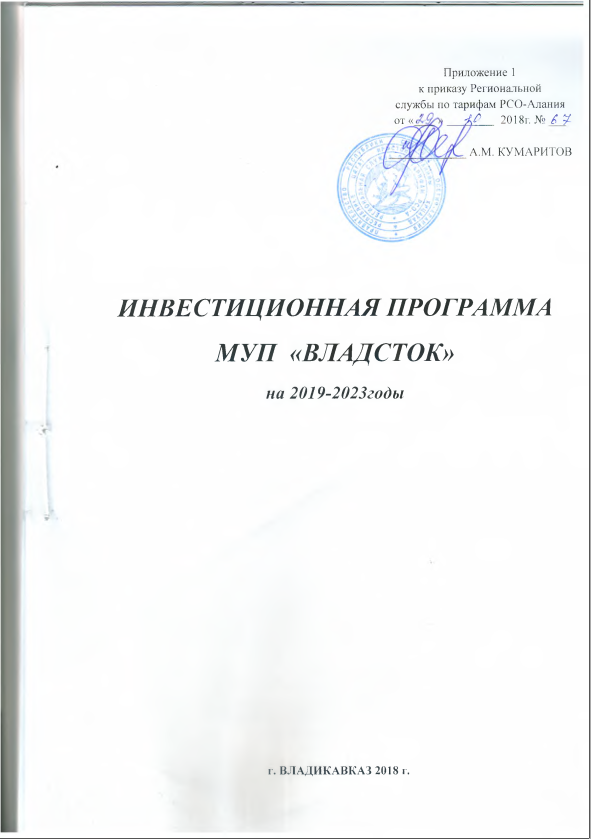 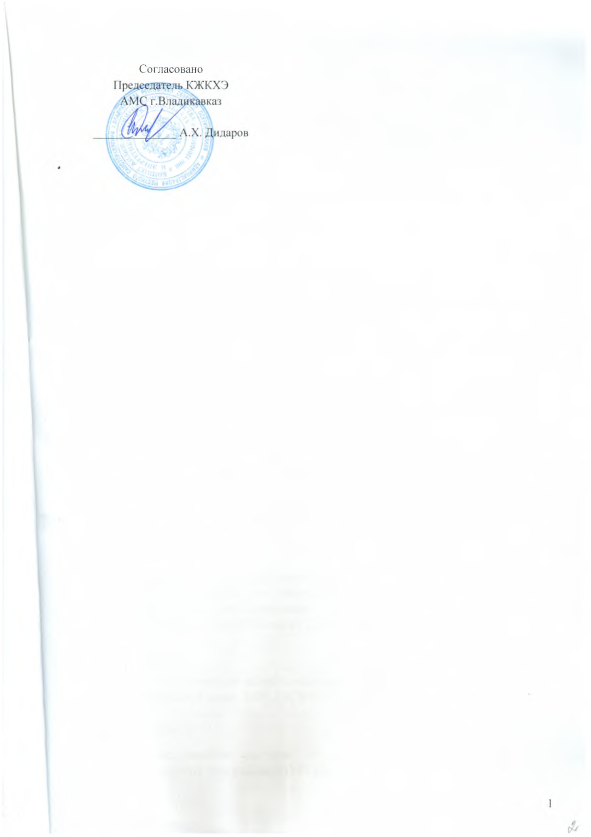 Приложение 1.Распоряжение АМС г.Владикавказа№ 34 от 14.02.2018г.Об утверждении технического задания на разработку инвестиционной программы МУП «Владсток» по реконструкции, модернизации и развитию системы водоотведения г.Владикавказа на 2019-2023гг.Приложение 2.Укрупненные сметные расчеты на ставку тарифа за протяженность сетей водоотведения в ценах 2019-2023гг.Приложение 3.Локальные сметные расчеты по реконструкции сетей к мероприятиям инвестиционной программы МУП «Владсток».1. ПАСПОРТ ПРОГРАММЫПлановые значения показателей надежности, качества и энергетической эффективности2. Общая часть2.1.  Основание для выполнения работы	Инвестиционная программа МУП «Владсток» по развитию системы канализации и ОСК г. Владикавказа на 2019-2023 годы разработана на основе «Технического задания муниципального унитарного предприятия МУП «Владсток» по развитию и модернизации системы водоотведения г.Владикавказа» утвержденного распоряжением АМС г.Владикавказа от 14.02.2018г.2. 2. Цели и задачи	Инвестиционная программа разработана в целях повышения эффективности, устойчивости и надежности работы систем водоотведения г. Владикавказа и направлена на решение следующих задач:	-снижение аварийности за счет снижения нагрузок на существующие сети и сооружения канализации путем строительства новых с учетом развития г. Владикавказ;- снижение износа канализационных сетей и сооружений;- снижение издержек при эксплуатации канализации;- повышение надежности и качества услуги водоотведения;- повышение экологической, санитарной и технологической надежности систем водоотведения.- ликвидация дефицита мощности сооружений по очистке сточных вод;2.3. Организация управления программой и контрольнад ходом ее реализации	Управление программой будет осуществляться Комитетом жилищно-коммунального хозяйства и энергетики администрации местного самоуправления г. Владикавказа. Исполнитель данной программы МУП «Владсток».  3. Краткая характеристика предприятияМУП «Владсток»	 Муниципальное унитарное предприятие «Владсток» является объектом муниципальной собственности. Учредителем предприятия является «Управление муниципальным имуществом, земельными ресурсами, архитектуры и градостроительства  АМС г.Владикавказа».Предприятие с 01.01.2016 осуществляет транспортировку и очистку сточной жидкости следующих населенных пунктов:город Владикавказ;поселок Заводской;поселок Карца;поселок 1-Редант;поселок 2-Редант;селение Ногир;поселок Спутник.Проектная мощность очистных сооружений МУП «Владсток» составляет 310 тыс. куб. м. в сутки. Фактический уровень загрузки очистных сооружений – 240 тыс. куб.м. в сутки. Износ основных средств составляет –98,2%. Весь объем стоков проходит очистку на очистных сооружениях канализации и сбрасывается в реку Терек.Система водоотведения - это комплекс инженерных сооружений, предназначенных для отвода сточных вод от потребителя и их последующей транспортировки к очистным системам. Водоотведение играет важную роль в обеспечении необходимых условий проживания жителей города. Канализационная система, принимающая стоки с застроенных территорий, представляет собой комплекс наземных и подземных сооружений и коммуникаций: сети, коллекторы, канализационные насосные станции, очистные сооружения канализации.Сточные воды способны нарушить санитарно-эпидемиологическое благополучие населения городов и промышленных предприятий, поэтому основной задачей МУП «Владсток» является устранение всех негативных последствий от воздействия сточных вод на окружающую природную среду. Структуру предприятия составляют очистные сооружения, служба канализационных сетей, ремонтно-строительный участок, транспортный участок, химико-бактериологическая лаборатория, абонентский отдел по предприятиям, абонентный отдел по населению.Очистные сооружения обеспечивают бесперебойный прием городских стоков и производят механическую и биологическую очистку. Соответствующий комплекс оборудования осуществляет обработку осадков, образующихся в процессе очистки сточной воды. В комплекс очистных сооружений по биологической очистке сточной жидкости входят иловые площадки, первичные отстойники, вторичные отстойники, аэротенки, песколовки, решетки, блок воздуходувки и котельная.Служба канализационных сетей занимается обслуживанием и текущим ремонтом существующих уличных сетей – 393,7 км и коллекторов 73,7 км, а также оказывает услуги по техническому обслуживанию канализационных сетей предприятий и населения.Ремонтно-строительный участок занимается ремонтом существующих колодцев, люков, а также занимается текущим ремонтом всех зданий и сооружений предприятия.Транспортный участок обеспечивает необходимым транспортом и механизмами все участки для полного выполнения поставленных перед предприятием задач.Химико-бактериологическая лаборатория производит отбор и анализ сточной жидкости очищенной воды.Абонентский отдел по предприятиям осуществляет учет, ведение лицевых счетов и сбор денежных средств с потребителей. Абонентный отдел по населению осуществляет учет всех абонентов, выявляет неучтенных абонентов и собирает денежные средства за оказанные услуги МУП «Владсток».	МУП «Владсток» осуществляет прием транспортировку и очистку сточных хозяйственно-бытовых вод предприятий и жителей города Владикавказа.	Очистные сооружения:	Проектная мощность ОСК-1 – 280 тыс. куб.м./сутки	Проектная мощность ОСК-2 – 30 тыс. куб.м./сутки	Канализационные сети города существуют с 1932 года. Старые очистные сооружения (ОСК-2) запущенные в эксплуатацию в 1937 году, предусматривали механическую очистку сточных вод.	Проектной организацией «Севоспроект» в 1959 году был разработан проект реконструкции старых очистных сооружений, предусматривающий полную механическую биологическую очистку сточных вод с производительностью 30 тыс. куб.м./сутки.	Однако с ноября 1966 года к моменту окончания пуска в эксплуатацию очистных сооружений с механической очисткой, проток сточных вод уже составлял 67 тыс. куб.м./сутки.	В 1976 году по проекту Ростовского института «Гипрокоммунводоканал» были построены вторые очистные сооружения производительностью 123 тыс. куб.м./сутки, рассчитанные на полную биологическую очистку с доочисткой на биологических прудах с естественной аэрацией.	В 1991 году закончено строительство пускового комплекса 2-й очереди ОСК-1 производительностью до 150 тыс. куб.м./сутки.4. Анализ состояния системы водоотведения (канализации) г.Владикавказа	Для выявления основных проблем функционирования системы инженерной инфраструктуры по системе водоотведения (канализации) города Владикавказ был проведен анализа их состояния.Город Владикавказ разделен на четыре района, обслуживанием которых занимается МУП «Владсток».Большинство аварий происходит в связи с высоким износом и ветхости канализационных трубопроводов. Наиболее ветхими и нуждающимися в замене являются канализационные сети протяженностью 8 200 п.м. на следующих участках:Прокладка (строительство) канализационной сети по ул. Куйбышева от ул. Зураба Магкаева до врезки в коллектор по ул.Ленина(d-300мм) протяженностью 2100 п.м;Прокладка (строительство) коллектора по ул. Пушкинской от ул.Кабардинской. далее по Карцинскому шоссе, ул.Неизвестного солдата с подключением к коллектору, предлагаемому к прокладке по ул.Пожарского. К указанному коллектору предлагается подключение канализационных сетей предлагаемых е прокладке по ул.Шмулевича, а так же ул.Зураба Магкаева - Карцинсое шоссе (d-500мм) протяженностью 5400 п.м.;Прокладка (строительство) участка канализационной сети по ул.Шмулевича от ул.Солнечной до ул.Пушкинской   (d-300мм) протяженностью 700 п.м.;Строительство участка канализационного коллектора №12 (d-500мм) от санатория «Осетия» до II-го Реданта протяженностью 1820 п.м;Строительство канализационной линии (d500-1000мм)  от пр. Коста по 50 Лет Октября и по ул. Леонова до главного Левобережного коллектора протяженностью1552 п.м.;Строительство главного Правобережного коллектора (d300-800мм) от ул.Чкалова до ул.Бзарова протяженностью 6200 п.м.;Строительство канализационного коллектора (d-500мм) от пос.Карца до пересечения Черменского шоссе и улицы Пожарского 2400 п.м.;Строительство канализационной сети (d-300 мм) по ул.Тамаева от ул.Бутырина до ул.Л.Толстого 1300п.м:Строительства канализационного коллектора (d-500мм) по ул.Весенняя от ул.Дзусова до Владивостоксой 1750п.м. Строительство канализационной сети (d-300мм) по ул. Цоколаева от ул. Владикавказская до ул. Весенней 640п.м.;                                                                                                                                                Строительство канализационного коллектора (d-500мм) по а/д Владикавказ-Беслан, протяженностью 2000 п.м.;Реконструкция канализационной сети (с d-200 до d-400 мм) по ул. Куйбышева от ул.Магкаева до ул.Маркуса протяженностью 2000 п.м.;Реконструкция канализационной сети (с d-200 до d-500 мм) по ул. Армянская от ул.Кутузова до ул.Димитрова протяженностью 600 п.м.;Реконструкция канализационного коллектора (с d-200 до d-500мм) по ул.Магкаева от ул.Шмулевича до Куйбышева 570 п.м.;Реконструкция канализационного коллектора (с d-300 до d-500мм) по ул.Пушкинской от ул.Шмулевича до Карцинского шоссе 2000 п.м.;Реконструкция участка канализационной сети (d-500мм) от Пожарского моста до главного левобережного коллектора, протяженностью 1200 п.м.;Вынос канализационной линии (d-300мм) с территории совхоза «Цветы Осетии» протяженностью 520 п.м.;В число замены сетей включаются участки канализационных трубопроводов, нуждающиеся в экстренной замене в связи с реконструкцией и благоустройством улиц и территорий г.Владикавказа, а также нуждающиеся в увеличении пропускной способности следующие участки протяженностью 7 300 п.м. :Перекладка (реконструкция) на большой диаметр канализационной сети                                                             по ул.Армянской от ул.Кутузова до ул.Димитрова (d-300мм) протяженностью 600 п.м.;Перекладка (реконструкция) на большой диаметр участков коллекторов №№ 12,13 по пр. Коста от санатория «Осетия» с подключением в них садоводческих товариществ «Учитель», «Металлург», «Иристон»,«Дарьял» до ул. Красногвардейской (d-800мм) протяженностью 2500 п.м.;Строительство сетей канализации и сборных коллекторов в МКР Карца, МКР «Южный», п. Редант -2 (d -600мм) протяженностью 4200 п.м.;Реконструкция канализационной линии от пересечения улиц Николаева иПожарского по внутриквартальной территории до главного Правобережного коллектора (d 150), протяженностью 210 п.м.;- Реконструкция внутриквартальной канализационной линии по улице    пр.Коста,288 / 1,2,3,4,5  (d 150), протяженностью 310 п.м.;- Реконструкция канализационной линии по ул. Баллаева от пер. Театральный доул. Маяковского (d200), протяженностью 280 п.м.;-Реконструкция канализационной линии по ул. Миллера до ул. Некрасова, от ул. Некрасова до ул. Баллаева (d200), протяженностью 180 п.м.;-Реконструкция канализационной линии по ул. Пугачева до гл. Правобережного коллектора (d300), протяженностью 200 п.м. В связи с увеличением застройки территории г.Владикавказа новыми микрорайонами, такими как «Новый город», 18 микрорайон в инвестиционной программе должно быть включено строительство новых сетей. Общая протяженность вновь строящихся сетей составляет 5620 п.м.Существующее состояние системы водоотведения не обеспечивает устойчивого функционирования канализационных сетей и очистных сооружений и пребывает в крайне тяжелом состоянии. В сложившихся условиях возникла необходимость разработки инвестиционной программы, предусматривающей осуществление безотлагательных мероприятий по развитию и модернизации очистных сооружений и канализационных сетей как объектов социального назначения.5. Мероприятия Инвестиционной программы	Мероприятия, предусматривающие выполнение безотлагательных работ по модернизации сетей канализации, разработаны в соответствии с требованиями «Свод привил СП 32.13330.2012 (СНиП 2.04.03-85 «Канализация. Наружные сети и сооружения»)», других нормативных документов с целью включения их в Инвестиционную программу.	В целях обеспечения устойчивого функционирования канализационных сетей и очистных сооружений необходимо:реконструировать и капитально отремонтировать 2-ю очередь очистных сооружений;заменить ветхие сети;построить новые канализационные сети;приобрести технологическое оборудование на очистные сооружения канализации.6. Оценка эффективности и результатов Инвестиционной программы	Реализация Инвестиционной программы позволит достичь технологического, социального и экономического эффекта.Технологический эффект будет достигнут в виде:достижения устойчивости, бесперебойного водоотведения;снижения себестоимости услуг.снижения концентраций вредных веществ, с доведением их до предельно-допустимых значений для рыбохозяйственных водоемов.Достижение намеченного положительного эффекта является основной задачей Инвестиционной программы, а именно:повышение качества обслуживания абонентов пользующихся услугой водоотведения г. Владикавказа;сдерживание роста тарифов;повышение доступности и качества оказываемых услуг по водоотведению;снижение аварийности за счет планово-предупредительных ремонтных работ.	Экономическая эффективность реализации Инвестиционной программы будет достигнута за счет повышения срока службы объектов коммунального водоотведения и надежности их работы, за счет внедрения новых технологий и материалов.	Целевое и эффективное использование бюджетных средств даст желаемый результат.	Реализация мероприятий, изложенных в пункте 3 способствует достижению проектных показателей и увеличению возможности предприятия по предоставлению услуг. 7. Оценка рисков инвестиционной программы	При реализации Инвестиционной программы возможно возникновение следующих рисков:нарушение организационного плана выполнения работ;недопоставка материалов и оборудования;срыв финансирования инвестиционной программы;форс-мажорные ситуации.	Из всех перечисленных рисков наиболее реальным и ощутимым может быть риск срыва графика финансирования. Именно недостаточное и несвоевременное финансирование создает угрозу не выполнения мероприятий Инвестиционной программы.	С целью снижения рисков должны быть приняты следующие меры:	1.	Закрепление на договорной основе ответственности сторон за неисполнение или ненадлежащее исполнение обязательств.	2.	Возможность корректировки исполнения плана мероприятий Инвестиционной программы, в соответствии с объемом финансирования.	3.	Обоснование процедур инженерно-технического контроля их периодичности в процессе реализации программы.	4.	Разработка и подготовка документов по взаимодействию сторон, принимающих непосредственное участие в реализации проекта и корректировки совместной деятельности.8. Перечень объектов прогнозируемого капитального строительства на период 2019-2023гг., в соответствии с утвержденным распоряжением АМС г.Владикавказа № 34 от 14.02.2018г.9. Мероприятия Инвестиционной программыМуниципального Унитарного Предприятия «Владсток» на 2019-2023 гг.* Ставка НДС с 01.01.2019г. в размере - 20%10. Источники финансирования инвестиционной программыМУП «Владсток» на 2019-2023 гг.11. Тариф на подключение (технологическое присоединение) к сетям водоотведения Таблица № 1Ставка тарифа за подключаемую нагрузку к сетям водоотведения                                               МУП "Владсток"Тп.м.=Р/МТаблица № 2Ставка тарифа за протяженность сетей водоотведения с разбивкой по диаметрам и материаламНаименование регулируемой организации в отношении которых разрабатывается инвестиционная программа, ее местонахождение и контакты лиц, ответственных за разработку инвестиционной программы;Инвестиционная программа МУП «Владсток» по реконструкции, модернизации и развитию системы канализации потребителейг. Владикавказ на 2019-2023годы.362025, г.Владикавказ, РСО-Алания, ул.Академика Щегрена,74Начальник ПТО – Бязров С.В., тел. 40-37-12Наименование уполномоченного органа исполнительной власти субъекта РФ или уполномоченного органа местного самоуправления поселения (городского округа) утвердившего инвестиционную программу, его местонахождение; Региональная служба по тарифам РСО-Алания, 362019, г.Владикавказ, ул.Пушкинская, 10Наименование органа местного самоуправления поселения (городского округа), согласовавшего инвестиционную программу, его местонахождение;Комитет жилищно-коммунального хозяйства и энергетики АМС г. Владикавказ,362040, г.Владикавказ, пл. Штыба.2Наименование уполномоченного органа исполнительной власти субъекта Российской Федерации в области государственного регулирования тарифов, согласовавшего инвестиционную программу, его местонахождение и контакты ответственных лиц;Региональная служба по тарифам РСО-Алания, 362019, г.Владикавказ, ул.Пушкинская, 10А.М. Кумаритов №п/пНаименованиецелевого показателяЕд. изм.Значения показателейЗначения показателейЗначения показателейЗначения показателейЗначения показателей№п/пНаименованиецелевого показателяЕд. изм.2019г.2020г.2021г.2022г.2023г.1Доля не очищаемых сточных вод%000002Доля проб сточных вод, не соответствующих уста-новленным нормативам%100928477703Уровень износа сетей канализации%98,2095,0092,1589,3986,715Количество затраченной электроэнергиикВтч/м(3)0,120,120,120,110,116Аварийность системы водоотведенияед./сут22,221,020,019,018,0№ п/пНаименование объекта капитального строительстваМестонахождение объектаСроки реализацииПодключаемая нагрузка ( куб. м./сут.)1Спортивно оздоровительный центрпр. Коста, 82019г.942Детский садМКР-19, ул.Влади-кавказская,69 «в»2019г.303Детский садМКР-18 на пересечении улиц Барбашова /Мос-ковское шоссе/Х.Мамсу рова/Доватора2019г.304Детский садМКР «Новый город»2020г.305Детский садул. А. Кесаева , 452020г.306Детский садМКР-19 ул.Владикавказ-ская,69 «г»2020г.307Детский садМКР «Новый город»2021г.308Детский садпос. Заводской2021г.309Детский садул. Гвардейская2021г.1510Детский садпос. Заводской, ул.Краснодонская2022г.3011Детский садул. Кесаева2022г.3012Детский садМКР «Новый город»2022г.3013Школа на 500 местМКР-12, ул.Хадарцева2022г.3614Школа на 500 местМКР-12, ул.Хадарцева2023г.3615Бассейн плавательныйул. Кесаева2020г.3616Бассейн плавательныйул. П.Морозова2021г.3617Бассейн плавательныйпос. Заводской2021г.3618Бассейн плавательныйпос. Южный2022г.3619Автосервис, автостоянка ООО «Гарант- Авто »31-32 МКР2019г.1520Торговый центр , И.П. Калашников В.А.ул. Кырджалийская, поз. 52019г.3021Жилые домаг. Владикавказ ул.Магкаева,/Карцинское шоссе, ул.Щегрена, ул.Курская, ул.Куйбышева, 772019г.117622Жилые домаг. Владикавказ, ул.Гагкаева, 11/1, ул.Весенняя,ул.Кцоева35, пр.Доватора/Гастелло, мкр.182020г.126323Жилые домаг. Владикавказ, мкр. «Новый город»2021г.136024Жилые домаг. Владикавказ, мкр. «Новый город»2022г.145025Жилые домаг. Владикавказ, мкр. «Новый город»2023г.1570Итого:Итого:7489№п.п.Наименование мероприятия/ адрес объектаЕд.изм.Цель реализации мероприятияБез НДС Всего с НДС( 20%)Реализация мероприятия по годам, в установленных единицах измеренияРеализация мероприятия по годам, в установленных единицах измеренияРеализация мероприятия по годам, в установленных единицах измеренияРеализация мероприятия по годам, в установленных единицах измеренияРеализация мероприятия по годам, в установленных единицах измеренияИсточники финансирования№п.п.Наименование мероприятия/ адрес объектаЕд.изм.Цель реализации мероприятияБез НДС Всего с НДС( 20%)20192020202120222023Источники финансирования123456789101112I Канализационные сетиУвеличение пропускной способности канализационных сетей для обеспечения бесперебойного приема и транспортировки сточных вод1Прокладка (строительство) канализационной сети по ул. Куйбышева от ул. Зураба Магкаева до врезки в коллектор по ул.Ленина(d-250мм)., протяженностью -2100п.м.п.м.2100420420420420420Собственные средства,средства за счет платы за технологическое подключение1Прокладка (строительство) канализационной сети по ул. Куйбышева от ул. Зураба Магкаева до врезки в коллектор по ул.Ленина(d-250мм)., протяженностью -2100п.м.тыс.руб.9 541,5211449,822289,962289,962289,962289,962289,98Собственные средства,средства за счет платы за технологическое подключение2Прокладка (строительство) коллектора по ул. Пушкинской от ул.Кабардинской. далее по Карцинскому шоссе, ул.Неизвестного солдата с подключением к коллектору, предлагаемому к прокладке по ул.Пожарского. К указанному коллектору предлагается подключение канализационных сетей предлагаемых е прокладке по ул.Шмулевича, а так же ул.Зураба Магкаева - Карцинсое шоссе (d-450мм), протяженностью -5400 п.м.п.м.5400940,981 010,541 080,001 184,771 183,74Собственные средства,средства за счет платы за технологическое подключение2Прокладка (строительство) коллектора по ул. Пушкинской от ул.Кабардинской. далее по Карцинскому шоссе, ул.Неизвестного солдата с подключением к коллектору, предлагаемому к прокладке по ул.Пожарского. К указанному коллектору предлагается подключение канализационных сетей предлагаемых е прокладке по ул.Шмулевича, а так же ул.Зураба Магкаева - Карцинсое шоссе (d-450мм), протяженностью -5400 п.м.тыс.руб.44 114,3652937,239224,319906,5210587,4411614,5611604,40Собственные средства,средства за счет платы за технологическое подключение3Прокладка (строительство) участка канализационной сети по ул.Шмулевича от ул.Солнечной до ул.Пушкинской   (d-200мм) протяженностью- 700 п.м.п.м.700175,00175,00350,00Собственные средства,средства за счет платы за технологическое подключение3Прокладка (строительство) участка канализационной сети по ул.Шмулевича от ул.Солнечной до ул.Пушкинской   (d-200мм) протяженностью- 700 п.м.тыс.руб.4 223,085067,691266,921266,922533,85Собственные средства,средства за счет платы за технологическое подключение4Перекладка (реконструкция) на большой диаметр                                                                     канализационной сети по ул.Армянской от ул.Кутузова до ул.Димитрова(d-300мм), протяженностью - 600 п.м. п.м.600300,00300,00Собственные средства,средства за счетплаты за технологическое подключение4Перекладка (реконструкция) на большой диаметр                                                                     канализационной сети по ул.Армянской от ул.Кутузова до ул.Димитрова(d-300мм), протяженностью - 600 п.м.тыс.руб.600300,00300,00Собственные средства,средства за счетплаты за технологическое подключение4Перекладка (реконструкция) на большой диаметр                                                                     канализационной сети по ул.Армянской от ул.Кутузова до ул.Димитрова(d-300мм), протяженностью - 600 п.м.тыс.руб.4 383,345260,002630,002630,00Собственные средства,средства за счетплаты за технологическое подключение5Перекладка (реконструкция) на большой диаметр участков коллекторов №№ 12,13 по пр. Коста от санатория «Осетия» с подключением в них садоводческих товариществ «Учитель», «Металлург», «Иристон»,«Дарьял» до ул. Красногвардейской (d-800мм), протяженностью - 2500 п.м.п.м.2500382,87482,30541,71542,98550,14Собственные средства,средства за счет платы за технологическое подключение5Перекладка (реконструкция) на большой диаметр участков коллекторов №№ 12,13 по пр. Коста от санатория «Осетия» с подключением в них садоводческих товариществ «Учитель», «Металлург», «Иристон»,«Дарьял» до ул. Красногвардейской (d-800мм), протяженностью - 2500 п.м.тыс.руб.50 285,5060342,609242,4811642,7213076,8813100,5013280,02Собственные средства,средства за счет платы за технологическое подключение6Строительство сетей канализации и сборных коллекторов в МКР Карца, МКР «Южный», п. Редант -2 (d -600мм), протяженностью - 4200 п.м.п.м.4200946,03738,97837,00841,00837,00Собственные средства,средства за счет платы за технологическое подключение6Строительство сетей канализации и сборных коллекторов в МКР Карца, МКР «Южный», п. Редант -2 (d -600мм), протяженностью - 4200 п.м.тыс.руб.35 581,7342698,089617,217515,328500,298552,978512,29Собственные средства,средства за счет платы за технологическое подключение7Прокладка канализационной линии по ул. Иристонская от ул. Чапаева до ул. Бзарова ориентировочная протяженность сети 2700 п.м., (d -800мм)п.м.2700540,00540,00540,00540,00540,00Собственные средства,средства за счет платы за технологическое подключение7Прокладка канализационной линии по ул. Иристонская от ул. Чапаева до ул. Бзарова ориентировочная протяженность сети 2700 п.м., (d -800мм)тыс.руб.51186,4461423,7312284,7512284,8012284,8012284,8012284,78Собственные средства,средства за счет платы за технологическое подключение8Строительство канализации в Попов хуторе с отведением хозяйственно-бытовых стоков на блочно- модульные локальные очистные сооружения (ЛОСК) с полным циклом механической и биологической очистки. Очистные стоки направить в р.Черная. п.м.Собственные средства,средства бюджетов всех уровней8Строительство канализации в Попов хуторе с отведением хозяйственно-бытовых стоков на блочно- модульные локальные очистные сооружения (ЛОСК) с полным циклом механической и биологической очистки. Очистные стоки направить в р.Черная. тыс.руб.9 352,9011223,4811223,48Собственные средства,средства бюджетов всех уровнейИтого по годам канализационные сети:208 668,87250402,6453882,1043639,3248006,1951739,7153135,32Итого за 5 лет:250402,64250402,64250402,64250402,64250402,649Строительство участка УФ обеззараживаниятыс.руб.19 533,5223 440,2223 440,2223 440,2223 440,2223 440,2223 440,22Целевое финансирование10Реконструкция аэротенковтыс.руб.260 557,33312 668,80312 668,80312 668,80312 668,80312 668,80312 668,80Целевое финансирование11Строительство аэротенковтыс.руб.521 114,67625 337,60625 337,60625 337,60625 337,60625 337,60625 337,60Целевое финансирование12Реконструкция песколовок ОСКтыс.руб.7 614,76   9 137,719 137,719 137,719 137,719 137,719 137,71Целевое финансирование13Реконструкция приемной камерытыс.руб.34 103,3940 924,0740 924,0740 924,0740 924,0740 924,0740 924,07Целевое финансирование14Реконструкция здания решетоктыс.руб.29 111,1034 933,3234 933,3234 933,3234 933,3234 933,3234 933,32Целевое финансирование15Реконструкция преаэраторовтыс.руб.16 884,9120 261,8920 261,8920 261,8920 261,8920 261,8920 261,89Целевое финансирование16Реконструкция первичных отстойниковтыс.руб.119 849,75143 819,70143 819,70143 819,70143 819,70143 819,70143 819,70Целевое финансирование17Реконструкция вторичных отстойниковтыс.руб.204 605,38245 526,45245 526,45245 526,45245 526,45245 526,45245 526,45Целевое финансирование18Реконструкция илоуплотнителейтыс.руб.16 884,9120 261,8920 261,8920 261,8920 261,8920 261,8920 261,89Целевое финансирование19Реконструкция станции сырого осадкатыс.руб.141 369,73169 643,68169 643,68169 643,68169 643,68169 643,68169 643,68Целевое финансирование20Чистка иловых карттыс.руб.281 415,17337 698,20337 698,20337 698,20337 698,20337 698,20337 698,20Целевое финансирование21Строительство цеха механичес-кого обеззараживаниятыс.руб.229 105,05274 926,06274 926,06274 926,06274 926,06274 926,06274 926,06Целевое финансирование22Строительство накопителя осадка  перед цехом механического обезвоживаниятыс.руб.112 566,07135 079,28135 079,28135 079,28135 079,28135 079,28135 079,28Целевое финансирование23Площадка временного складирования кекатыс.руб.144 680,50173 616,60173 616,60173 616,60173 616,60173 616,60173 616,60Целевое финансирование24Реконструкция компрессорнойтыс.руб.144 680,50173 616,60173 616,60173 616,60173 616,60173 616,60173 616,60Целевое финансирование25Реконструкция насосной станции возвратного активного илатыс.руб.70 684,8784 821 8484 821,8484 821,8484 821,8484 821,8484 821,84Целевое финансирование26Реконструкция насосной станции уплотненного сырого осадка и избыточного илатыс.руб.32 899,5639 479,4739 479,4739 479,4739 479,4739 479,4739 479,47Целевое финансирование27Реконструкция станции надиловой водытыс.руб.16 449,7819 739,7319 739,7319 739,7319 739,7319 739,7319 739,73Целевое финансирование28Строительство гаражатыс.руб.24 916,9429 900,3329 900,3329 900,3329 900,3329 900,3329 900,33Целевое финансированиеИтого по ОСК:тыс.руб.2 429 027,872 914 833,442 914 833,442 914 833,442 914 833,442 914 833,442 914 833,44Целевое финансированиеВСЕГОтыс.руб.2 637 696,733 165 236,083 165 236,083 165 236,083 165 236,083 165 236,083 165 236,08№ п.п.Наименование мероприятия/ адрес объектаЕд.изм.Объемные показателиФинансовые потребности всего, без НДС  (тыс. руб.)Финансовые потребности всего,с НДС(тыс. руб.)Источники финансирования1234567I. Канализационные сетиI. Канализационные сетиI. Канализационные сетиI. Канализационные сетиI. Канализационные сетиI. Канализационные сетиI. Канализационные сети1.Прокладка (строительство) канализационной сети по ул. Куйбышева от ул. Зураба Магкаева до врезки в коллектор по ул.Ленина(d-250мм.)п.м.2 1009 541,5211 449,82Собственные средства,средства за счетплаты за технологическое подключение2.Прокладка (строительство) коллектора по ул. Пушкинской от ул.Кабардинской. далее по Карцинскому шоссе, ул.Неизвестного солдата с подключением к коллектору, предлагаемому к прокладке по ул.Пожарского. К указанному коллектору предлагается подключение канализационных сетей предлагаемых е прокладке по ул.Шмулевича, а так же ул.Зураба Магкаева - Карцинсое шоссе (d-450мм)п.м.5 40044 114,3652 937,23Собственные средства,средства за счетплаты за технологическое подключение3.Прокладка (строительство) участка канализационной сети по ул.Шмулевича от ул.Солнечной до ул.Пушкинской (d-200мм)п.м.7004 223,085 067,69Собственные средства,средства за счетплаты за технологическое подключение4.Перекладка (реконструкция) на большой диаметр                                                                     канализационной сети по ул.Армянской от ул.Кутузова до ул.Димитрова(d-300мм).п.м.6004 383,345 260,00Собственные средства,средства за счетплаты за технологическое подключение5.Перекладка (реконструкция) на большой диаметр участков коллекторов №№ 12,13 по пр. Коста от санатория «Осетия» с подключением в них садоводческих товариществ «Учитель», «Металлург», «Иристон»,«Дарьял» до ул. Красногвардейской (d-800мм)п.м.2 50050 285,5060 342,60Собственные средства,средства за счетплаты за технологическое подключение6.Строительство сетей канализации и сборных коллекторов в МКР Карца, МКР «Южный», п. Редант -2 (d -600мм).п.м.4 20035 581,7342 698,08Собственные средства,средства за счетплаты за технологическое подключение7.Прокладка канализационной линии по ул. Иристонская от ул. Чапаева до ул. Бзарова ориентировочная протяженность сети, (d -800мм)п.м.270051 186,4461 423,73Собственные средства,средства за счет платы за технологическое подключение8.Строительство канализации в Попов хуторе с отведением хозяйственно- бытовых стоков на блочно- модульные локальные очистные сооружения (ЛОСК) с полным циклом механической и биологической очистки. Очистные стоки направить в р.Черная.п.м.9 352,9011 223,48Собственные средства,средства бюджетов всех уровней9Строительство участка УФ обеззараживаниятыс.руб.19 533,5223 440,22Целевое финансирование10Реконструкция аэротенковтыс.руб.260 557,33312 668,80Целевое финансирование11Строительство аэротенковтыс.руб.521 114,67625 337,60Целевое финансирование12Реконструкция песколовок ОСКтыс.руб.7 614,76     9 137,71Целевое финансирование13Реконструкция приемной камерытыс.руб.34 103,3940 924,07Целевое финансирование14Реконструкция здания решетоктыс.руб.29 111,1034 933,32Целевое финансирование15Реконструкция преаэраторовтыс.руб.16 884,9120 261,89Целевое финансирование16Реконструкция первичных отстойниковтыс.руб.119 849,75143 819,70Целевое финансирование17Реконструкция вторичных отстойниковтыс.руб.204 605,38245 526,45Целевое финансирование18Реконструкция илоуплотнителейтыс.руб.16 884,9120 261,89Целевое финансирование19Реконструкция станции сырого осадкатыс.руб.141 369,73169 643,68Целевое финансирование20Чистка иловых карттыс.руб.281 415,17337 698,20Целевое финансирование21Строительство цеха механичес-кого обеззараживаниятыс.руб.229 105,05274 926,06Целевое финансирование22Строительство накопителя осадка  перед цехом механического обезвоживаниятыс.руб.112 566,07135 079,28Целевое финансирование23Площадка временного складирования кекатыс.руб.144 680,50173 616,60Целевое финансирование24Реконструкция компрессорнойтыс.руб.144 680,50173 616,60Целевое финансирование25Реконструкция насосной станции возвратного активного илатыс.руб.70 684,8784 821,84Целевое финансирование26Реконструкция насосной станции уплотненного сырого осадка и избыточного илатыс.руб.32 899,5639 479,47Целевое финансирование27Реконструкция станции надиловой водытыс.руб.16 449,7819 739,73Целевое финансирование28Строительство гаражатыс.руб.24 916,9429 900,34Целевое финансированиеИтоготыс.руб.2 637 696,733 165 236,08№ п/пНаименование услуг/год оказания услугРасчетный объем расходов на подключение объектов абонентов, тыс.руб. (Р) Расчетный объем подключаемой нагрузки (мощности) куб.м/сут.(М)Ставка тарифа на подключаемую нагрузку (мощность), тыс.руб./куб.м.в сут. (Тп.м.), (без НДС)123451Водоотведение, 2019г.35 548,931 37525,852Водоотведение, 2020г.36 366,101 38926,183Водоотведение, 2021г.40 005,241 50726,554Водоотведение, 2022г.43 116,431 61226,755Водоотведение, 2023г.44 279,431 60627,57№ п/пДиаметр канализационной сетиСтавка тарифа за протяженность канализационной сети, выполненной из полиэтиленовой трубы, тыс.руб./кмСтавка тарифа за протяженность канализационной сети, выполненной из полиэтиленовой трубы, тыс.руб./кмСтавка тарифа за протяженность канализационной сети, выполненной из полиэтиленовой трубы, тыс.руб./кмСтавка тарифа за протяженность канализационной сети, выполненной из полиэтиленовой трубы, тыс.руб./кмСтавка тарифа за протяженность канализационной сети, выполненной из полиэтиленовой трубы, тыс.руб./км№ п/пДиаметр канализационной сети2019202020212022202312345671160мм 3560,973682,053829,333982,504141,802200мм3325,913438,993576,553719,613868,39